Obrazek do pokolorowania Jezusa Miłosiernego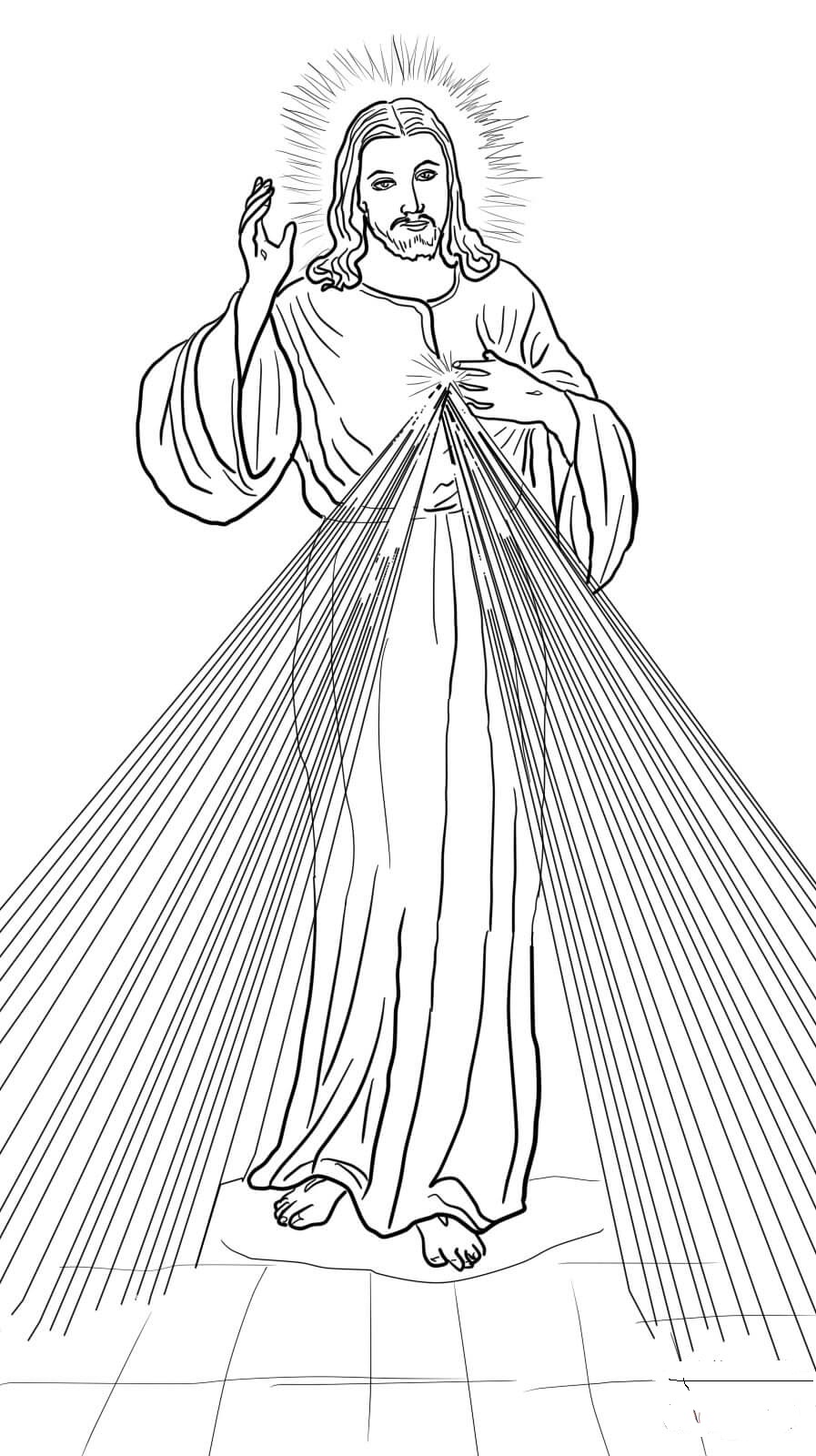 